GRUPA BIEDRONKI18.03.2021r.Temat tygodnia: Chciałbym być sportowcem.Temat dnia: Moje zabawy na powietrzu.Rysowany wierszyk Słońce (według pomysłu autora). Dziecko rysuje według tekstu wierszyka:Rysuję kółeczko, żółciutkie, gorące. Dorysuję kreseczki i otrzymam słońce.2. Kolorowe piłeczki – ćwiczenia klasyfikacyjne. • Ćwiczenia z piłeczkami. Małe piłki. Dzieci dobierają się parami(w tym przypadku dziecko z dorosłym lub z rodzeństwem).W siadzie rozkrocznym, dziecko i dorosły znajdują się naprzeciwko siebie i toczą piłeczkę do siebie. W staniu – rzucają piłeczkę do siebie. Na czworakach, w pewnej odległości od siebie – popychają piłeczki głowami, toczą. • Segregowanie piłeczek. Potrzebne: Obręcze, piłeczki lub przedmioty w pięciu kolorach. W pojemniku znajdują się piłeczki lub przedmioty tych samych rozmiarów, ale w różnych kolorach. Na podłodze leżą obręcze (pięć). Dorosły prosi dziecko, żeby umieściło w obręczach określone piłeczki, np. − w pierwszej obręczy – różowe, − w drugiej – zielone, − w trzeciej – białe, − w czwartej – żółte, − w piątej – pomarańczowe. Dziecko segreguje piłeczki/przedmioty pod względem kolorów. Liczy piłeczki/przedmioty w każdym kolorze. Wskazuje obręcz z największą liczbą piłeczek, a potem – z najmniejszą. • Porównywanie liczby piłeczek. Dziecko porównuje liczbę piłeczek/przedmiotów z obręczy, w której było ich najwięcej, z tymi, których było najmniej, układając je w pary. • Zabawa ruchowa z piłką – Piłka parzy. Potrzebne: duża piłka. Dorosły rzuca piłkę do góry. Dziecko odbiega tak żeby nie dotknęła go piłka, bo parzy. Dziecko dotknięte piłką rzuca ją do góry.3. Tablica demonstracyjna nr 59. − Co robią dzieci? (Jeżdżą na rowerach, biegają, grają w piłkę, zjeżdżają ze zjeżdżalni). − Czy ty też lubisz zabawy ruchowe na powietrzu? Które z nich lubisz najbardziej?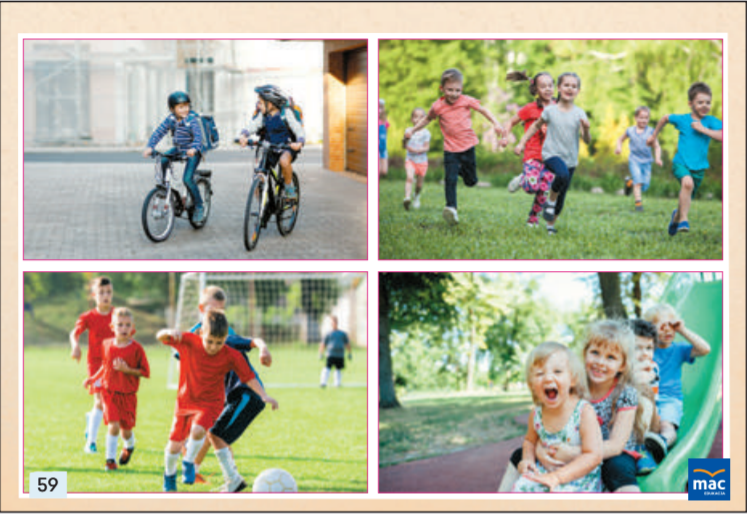 4. Zabawa z wykorzystaniem rymowanki. Dziecko naśladuje czynności, o których jest mowa w rymowance. (Dorosły robi przerwę po każdym wersie, żeby dzieci miały czas na naśladowanie danej czynności). Janek lubi biegać. Julek – jeździć na rowerze, Hania – na leżaku spać,a ja – w kosza grać. 5. Praca plastyczna. Zapoznanie ze sposobem wykonania pracy.Potrzebne: kartka, farby, pędzle. Dorosły mówi, że chciałby aby dziecko namalowało siebie podczas zabaw ruchowych na powietrzu. Zwraca uwagę, żeby dziecko malowało końcówką pędzla i płukały go przed użyciem farby w innym kolorze. 6. Zabawa przy piosence.Link: https://www.youtube.com/watch?v=Ru60fUt4P0E7. Karta pracy.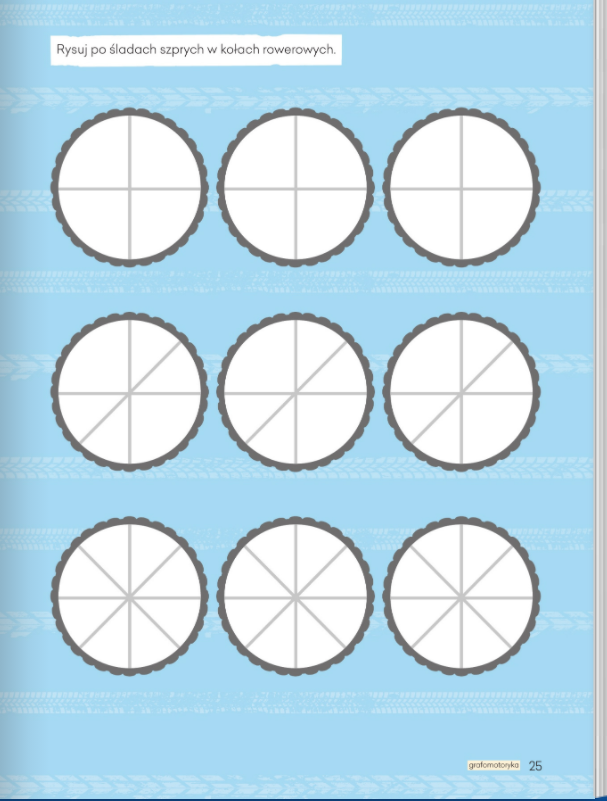 